Antrag auf Kompetitive Anschubfinanzierung, 21. Ausschreibung Initial funding program, 21st call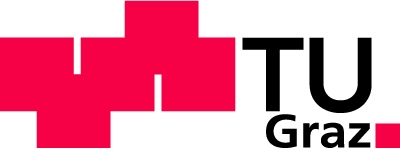 Hiermit bewerbe ich mich für eine Anschubfinanzierung.Please find below the details regarding my application for an initiative funding.Angaben zur antragstellenden Person / Personal detailsFamilienname, Vorname und Titel der antragstellenden Person /Name, first name and title(s):Geburtsdatum, ggf. Datum der Berufung an die TU Graz /Date of birth, date of assignment to full professor position (if applicable):Institut, Institutsnummer, Adresse, Telefonnummer(n), Fax und E-Mail-Adresse /Institute, Institute number, contact details (address at TU Graz, phone, email):Studienrichtung, Abschluss (nur von wissenschaftlichem Nachwuchs auszufüllen) /Obtained degree (in the field of), year (only to be filled in by young academics):Doktoratsstudium, Abschluss (nur von wissenschaftlichem Nachwuchs auszufüllen) /Doctoral programme, date (or planned date) of PhD degree (only to be filled in by young academics):Angaben zum Forschungsvorhaben, für das eine Anschubfinanzierung beantragt wird / Details on planned research project, for which an initial funding is appliedTitel und Kurzbeschreibung des Vorhabens / Title and short description of planned research project:Grobe Kostenstruktur für geplantes Forschungsvorhaben (wenn Projektkosten noch nicht bekannt, bitte bestmögliche Schätzung der Kosten anführen) / Costs estimate for planned research project (if project costs not yet known, please give your best estimate):Field of Expertise - Mitgliedschaft erforderlich/ Membership required (please choose):Förderprogramm, bei dem das Forschungsvorhaben eingereicht werden soll /Funding programme to be applied for:Angaben zum Konsortium/Projektpartner (z.B. TU Graz Institute), falls Kooperationsprojekt / Details on the Consortium/Project partner (e.g. TU Graz departments), in the case of cooperative project:Bei Wirtschaftskooperationen / Business cooperations: Projektbeschreibung (gesamt max. 2 Seiten) /Project description (max. 2 pages)Stand der Forschung / Eigene VorarbeitenState of the art / Own preliminary scientific workBitte schildern Sie den Stand der Forschung in seiner unmittelbaren Beziehung zum konkreten Forschungsvorhaben. Diese Darstellung soll verdeutlichen, wie Ihre eigenen Arbeiten einzuordnen sind und zu welchen noch offenen Fragen Ihr Projekt einen weiterführenden Beitrag liefern soll.Please describe the state of the art and its direct connection to the planned research project. This description should make it clear how your own work fits into current research. Please specify which open questions and which advances to the field will be the topic of your project.Ziele des Forschungsvorhabens / Goal of the research project Bitte schildern Sie die Ziele des geplanten Forschungsvorhabens und wie es sich im Hinblick auf das angegebene Field of Expertise einordnen lässt. Please describe in detail the aim/goal of the planned research project and in what way it fits the indicated Field of Expertise.Methoden / ArbeitsprogrammMethods / ScheduleWenn die Projektbeschreibung in den vorgesehenen Textfeldern nicht möglich ist, kann die Projektbeschreibung auch als Anhang übermittelt werden. / If the project description cannot be inserted in the textfields, the project description can also be submitted as appendix. Detaillierte Angaben zur beantragten kompetitiven Anschubfinanzierung / Details on the initial funding applied forBeantragte Kosten für Anschubfinanzierung /Requested costs of the initial funding:Pro Anschubfinanzierung werden bis zu 10 % der Projektkosten jedoch max. 10.000 € gefördert.Per initial funding up to 10 % of the project costs are financed, however at most 10,000 €.Beschreibung der Aktivitäten, welche durch die Anschubfinanzierung finanziert werden / Details on the activities which will be financed by the initial funding:Anhänge und Unterschriften /Appendices and Signatures	Folgende Anhänge sind dem Antrag auf Kompetitive Anschubfinanzierung, 21. Ausschreibung beizufügen:The following appendices are attached to the initial funding application (21st call):CV der antragstellenden Person / CV of the applicantDie Antragstellenden werden aufgefordert in Ihrem CV ein Online‐Profil (wie z.B. Google Scholar, ResearcherID, ORCID, …) anzuführen./Applicants are asked to include an online profile (such as Google Scholar, ResearcherID, ORCID) in their CV.Publikationsliste der letzten 5 Jahre / List of publications (of the last 5 years)Ich bin Mitglied des ausgewählten FoE und versichere die Richtigkeit und die Vollständigkeit der von mir gemachten Angaben. Ich nehme zur Kenntnis, dass ich zur Rückzahlung der mir gewährten Anschubfinanzierung verpflichtet bin, wenn diese auf Grund unrichtiger oder unvollständiger Angaben gewährt wird. /I am member of the chosen FoE and I certify with my signature that the information provided is accurate and complete. I am aware of the fact that the granted funds will have to be refunded if granted under false pretenses.   	Ich versichere, die mir gewährten Mittel entsprechend den genannten Angaben zweckmäßig zu verwenden und verpflichte mich nach Abschluss Nachweise über die Verwendung der Mittel vorzulegen. /I certify that I shall use the granted funding appropriately according to the given information and commit myself to provide evidence for the use of the funds after the end of the project.	Ich versichere, dass ich einen Antrag bei dem von mir genannten Forschungsprogramm einreichen werde. Ich nehme zur Kenntnis, dass ich zur Rückzahlung von mindestens 50 % der gewährten Finanzierung verpflichtet bin, wenn ich keinen Nachweis über die Einreichung erbringen kann. /I certify that I shall submit an application for the indicated research programme. I am aware of the fact that I am required to return a minimum of 50 % of the granted budget, if I am unable to provide evidence of the application.                      		         	        ................................................................................(Ort, Datum / Place, date)		        (Unterschrift der antragstellenden Person)					        (Signature of applicant)Ich befürworte die Beantragung der dargestellten Anschubfinanzierung und nehme zur Kenntnis, dass im Falle der Nichterfüllung der oben genannten Vorgaben (z.B. bei Ausscheiden der/des MitarbeiterIn) die Mittel zu refundieren sind. I support the initial funding application and am aware of the fact that in case of noncompliance with provided specifications (e.g. in case of termination of employment of the applicant) the granted funds will have to be returned.                     		         	         ................................................................................(Ort, Datum / Place, date)		         (Unterschrift der/des Institutsleiter*in)					         (Signature of the head of the institute)DatenschutzinformationAn dieVizerektorin für Forschung/
Vice Rector for Researchüber das Forschungs- & Technologie-HausMandellstraße 9/II 8010 GRAZ Eingangsdatum / Date of receiptAntrag Nr. / Grant no. Geburtsdatum / Date of birth:ggf. Datum der Berufung / Date of assignment to full professor position (if applicable): : 	      @:	     Datum / date:      (geplantes) Datum / (planned) date:      Titel / Title:      Akronym / Acronym (if applicable):      Geplante Laufzeit des Forschungsvorhabens / Planned duration of the research project: von / from           bis / until       Kosten der TU Graz / Costs incurred at TU GrazKosten der TU Graz / Costs incurred at TU GrazKosten der TU Graz / Costs incurred at TU GrazKosten der TU Graz / Costs incurred at TU Graz  Personal / Personnel:  Personal / Personnel:        €        €  Sachmittel / Material expenses:  Sachmittel / Material expenses:        €        €  Reisen / Travel expenses:  Reisen / Travel expenses:        €        €  Infrastruktur / Equipment costs:  Infrastruktur / Equipment costs:        €        €Summe / Total:Summe / Total:        €        €Bei Kooperationsprojekten /In case of cooperative projectsGesamtprojektkosten /Total costs of the project: 
      €Gesamtprojektkosten /Total costs of the project: 
      €Anteil der TU Graz /TU Graz share:      % FWF 
 FFG
 EU
 Andere / Others:       Förderprogramm / Funding programme (verpflichtend anzugeben / mandatory): Geplantes Einreichdatum / Planned application date:      Wird ein Innovationsscheck beantragt / Will an Innovationsscheck be applied for:  Ja / Yes
 Nein, Begründung / No, because:      Summe / TotalDetaillierte Beschreibung / Detailed DescriptionPersonal / Personnel   Mitarbeiter*in / Staff:           Funktion / Function (please choose):      €   Mitarbeiter*in / Staff:           Funktion / Function (please choose):       €Mitarbeiter*in / Staff:           Funktion / Function (please choose):      €Reisen / Travel (z.B. Konsortialtreffen/ e.g. Consortium meetings):      €Infrastruktur / Infrastructure (Kleingeräte / Minor devices):      €Sonstiges / Miscellaneous (Achtung! Bewirtungskosten sind nicht förderbar. / Note that business entertainment expenses are not eligible for funding.):      €
Gesamt beantragte Mittel / Total of requested funding:      €      €Verantwortlicher:TU Graz, Rechbauerstr. 12, 8010 Graz; Kontakt: datenschutz@tugraz.at Datenschutzbeauftragter:Firma x-tention Informationstechnologie GmbH, Römerstraße 80a, 4600 Wels, Tel: +43 7242 2155 65065, datenschutzbeauftragter@tugraz.atZweck der Verarbeitung:Vergabe einer Anschubfinanzierung im Rahmen der Fields of Expertise.Daten:Familienname, Vorname, Akademischer Grad; Geburtsdatum, Institut, Institutsnummer, Institutsadresse, Telefonnummer, E-Mail-Adresse, Studienrichtung inkl. Datum des Abschlusses, Doktoratsstudium inkl. Datum des Abschlusses, Angaben zum Forschungsvorhaben, Publikationen, Curriculum VitaeRechtsgrundlage:Erfüllung einer Aufgabe im öffentlichen Interesse gem. Art 6 Abs 1 lit e DSGVO iVm § 68 Abs 1 Z 4 StudFG sowie dazu ergangener RichtlinienEmpfänger:Es findet keine externe Übermittlung statt.Drittlandsübermittlung:NeinSpeicherdauer:Die TU Graz speichert die Daten, solange sie für obige Zwecke inkl. Zwecke allfälliger Rechtsverfolgung in diesem Zusammenhang gebraucht werden. Hinweis: Zur Zeit ist für Plagiate keine Verjährung vorgesehen, daher zeitlich unbegrenzte Speicherung.Betroffenenrechte:Sie haben ein Recht auf: Auskunft, um zu überprüfen, ob und welche personenbezogenen Daten wir über Sie gespeichert habenBerichtigung/Vervollständigung Ihrer personenbezogenen Daten, die falsch oder unvollständig sindLöschung Ihrer personenbezogenen Daten, die nicht (mehr) rechtskonform verarbeitet werden Einschränkung der Verarbeitung DatenübertragbarkeitFreie Widerruflichkeit einer erteilten Einwilligung mit Wirkung für die Zukunft; d.h. die Verarbeitung der davon betroffenen Daten wird – wenn nicht ein anderer Rechtfertigungsgrund vorliegt – ab diesem Zeitpunkt unzulässigRecht auf Widerspruch aus Gründen, die sich aus Ihrer besonderen Situation ergeben, soweit die TU Graz sich auf die Erfüllung von Aufgaben im öffentlichen Interesse bzw. auf ein (überwiegendes) berechtigtes Interesse stützt, sowie ein absolutes Widerspruchsrecht im Fall von DirektwerbungBezüglich dieser Rechte finden Sie die Kontaktmöglichkeiten unter:https://datenschutz.tugraz.at/dsgvo/rechte/Sie haben auch ein Beschwerderecht bei der Datenschutzbehörde.